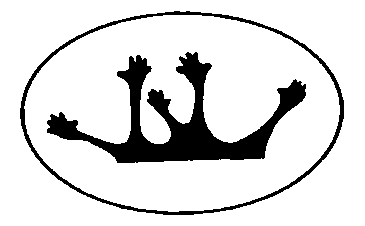 The Department of Education and Training (which includes all Victorian government schools, central and regional offices) values the privacy of every person and is committed to protecting information that schools collect.  All staff including contractors, service providers and volunteers of the Department, and this Victorian government school (our school), must comply with Victorian privacy law and this policy.  In Victorian government schools the management of ‘personal information’ and ‘health information’ is governed by the Privacy and Data Protection Act 2014 (Vic) and Health Records Act 2001 (Vic) (collectively, Victorian privacy law).  This policy explains how our school collects and manages personal and health information, consistent with Victorian privacy law.DefinitionsPersonal information is information or opinion, whether true or not, about a person whose identity is apparent, or can reasonably be ascertained, from the information or opinion – that is recorded in any form. For example, a person's name, address, phone number and date of birth (age). De-identified information about students can also be personal information.Health information is information or opinion about a person’s physical, mental or psychological health or disability, that is also personal information – whether in writing or not. This includes information or opinion about a person’s health status and medical history, immunisation status and allergies, as well as counselling records.Sensitive information is information or opinion about a set of specific characteristics, including a person’s racial or ethnic origin, political opinions or affiliations, religious beliefs or affiliations, philosophical beliefs, sexual orientation or practices; or criminal record. It also includes health information.What information do we collect?Our school collects the following type of information:information about students and their families, provided by students, their families and othersinformation about job applicants, staff, volunteers and visitors; provided by job applicants, staff members, volunteers, visitors and others.How do we collect this information?Our school collects information in a number of ways, including:in person and over the phone: from students and their families, staff, volunteers, visitors, job applicants and othersfrom electronic and paper documentation: including job applications, emails, invoices, enrolment forms, letters to our school, consent forms (for example: enrolment, excursion, Student Support Services consent forms), our school’s website or school-controlled social mediathrough online tools: such as apps and other software used by our schoolCollection noticesWhen our school collects information about you, our school takes reasonable steps to advise you of how the information will be handled. This includes the purpose of the collection, and how to access, update and correct information held about you. For information about students and their families, a collection notice is provided to parents (or students who are mature minors) upon enrolment.Unsolicited information about youOur school may receive information about you that we have taken no active steps to collect. If permitted or required by law, our school may keep records of this information. If not, we will destroy or de-identify the information when practicable, lawful and reasonable to do so.Why do we collect this information?Primary purposes of collecting information about students and their familiesOur school collects information about students and their families when necessary to:educate studentssupport students’ social and emotional wellbeing, and health fulfil legal requirements, including to:take reasonable steps to reduce the risk of reasonably foreseeable harm to students, staff and visitors (duty of care)make reasonable adjustments for students with disabilities (anti discrimination law)provide a safe and secure workplace (occupational health and safety law)enable our school to:communicate with parents about students’ schooling matters and celebrate the efforts and achievements of studentsmaintain the good order and management of our school enable the Department to:ensure the effective management, resourcing and administration of our schoolfulfil statutory functions and duties plan, fund, monitor, regulate and evaluate the Department’s policies, services and functionscomply with reporting requirementsinvestigate incidents in schools and/or respond to any legal claims against the Department, including any of its schools.Primary purposes of collecting information about othersOur school collects information about staff, volunteers and job applicants:to assess applicants’ suitability for employment or volunteeringto administer employment or volunteer placementfor insurance purposes, including public liability and WorkCoverto fulfil various legal obligations, including employment and contractual obligations, occupational health and safety law and to investigate incidentsto respond to legal claims against our school/the Department.When do we use or disclose information?Our school uses or discloses information consistent with Victorian privacy law, as follows:for a primary purpose – as defined abovefor a related secondary purpose that is reasonably to be expected – for example, to enable the school council to fulfil its objectives, functions and powerswith notice and/or consent – including consent provided on enrolment and other forms (the information collected will not be disclosed beyond the Department of Education and Training without consent, unless such disclosure is lawful)when necessary to lessen or prevent a serious threat to:a person’s life, health, safety or welfarethe public’s health, safety or welfarewhen required or authorised by law – including as a result of our duty of care, anti-discrimination law, occupational health and safety law, child wellbeing and safety law, reporting obligations to agencies such as the Department of Health and Department of Families, Fairness and Housing and complying with tribunal or court orders, subpoenas or search warrantsto investigate or report unlawful activity, or when reasonably necessary for a specified law enforcement purpose, including the prevention or investigation of a criminal offence or seriously improper conduct, by or on behalf of a law enforcement agencyfor Departmental research or school statistics purposesto establish or respond to a legal claim.A unique identifier (a CASES21 code) is assigned to each student to enable the school to carry out its functions effectively.Student transfers between Victorian government schoolsWhen a student has been accepted at, and is transferring to, another Victorian government school, our school transfers information about the student to that school. This may include copies of the student’s school records, including any health information.  This enables the next school to continue to provide for the education of the student, to support the student’s social and emotional wellbeing and health, and to fulfil legal requirements.NAPLAN resultsNAPLAN is the national assessment for students in years 3, 5, 7 and 9, in reading, writing, language and numeracy. When a student transfers to another Victorian government school, their NAPLAN results are able to be transferred to that next school.  Additionally, a student’s NAPLAN results are able to be provided to the student’s previous Victorian government school to enable that school to evaluate their education program.Responding to complaintsOn occasion, our school and the Department’s central and regional offices receive complaints from parents and others. Our school and/or the Department’s central or regional offices will use and disclose information as considered appropriate to respond to these complaints (including responding to complaints made to external organisations or agencies).  Find out more about the privacy complaints process.Accessing your informationAll individuals, or their authorised representative(s), have a right to access, update and correct information that our school holds about them.Access to student informationOur school only provides school reports and ordinary school communications to parents who have a legal right to that information. Requests for access to other student information must be made by making a Freedom of Information (FOI) application through the Department’s Freedom of Information Unit (see below).  In some circumstances, an authorised representative may not be entitled to information about the student. These circumstances include when granting access would not be in the student’s best interests or would breach our duty of care to the student, would be contrary to a mature minor student’s wishes or would unreasonably impact on the privacy of another person.Access to staff informationSchool staff may first seek access to their personnel file by contacting the principal. If direct access is not granted, the staff member may request access through the Department's Freedom of Information Unit.Storing and securing informationOur school takes reasonable steps to protect information from misuse and loss, and from unauthorised access, modification and disclosure. Our school stores all paper and electronic records securely, consistent with the Department’s records management policy and information security standards. All school records are disposed of, or transferred to the State Archives (Public Record Office Victoria), as required by the relevant Public Record Office Standard.When using software and contracted service providers to manage information, our school assesses these according to the appropriate departmental processes. One example of this is that staff passwords for school systems are strong and updated on a regular basis, consistent with the Department’s password policy.Updating your information We endeavour to ensure that information about students, their families and staff is accurate, complete and up to date. To update your information, please contact our school’s general officePolicy TitlePrivacy PolicyRatified at School CouncilMay  2021To Be Updated onFebruary 2024Reviewed bySchool Council 